Игра – викторинадля детей подготовительной к школе группы на тему: «Полёт к неизведанному»Цель: приобщить детей к изучению космоса.Задачи:Образовательные: систематизировать знания детей о планетах солнечной системы, космонавтах, космической технике. Обогащать словарь детей (космодром, скафандр, невесомость, телескоп и т.д.)Развивающиеся: развивать интеллектуальные способности детей. Развивать силу, выносливостьВоспитательные: воспитывать умение работать в команде, сопереживать друг другу. Создавать эмоционально благоприятную атмосферуМатериал: Картины о космосе, соответствующие каждому вопросу и загадке. Рисунок по точкам с цифрами (ракета) для конкурса капитанов. Спортивный инвентарь для соревнования. Звезды – бонусы за правильные ответы. Подарки – раскраски по теме викторины.Предварительная работа:1. Беседа с детьми о космосе, о знаменитых космонавтах.2. Разгадывание загадок.3. Чтение книг.4. Рисование ракеты.5. Аппликация ракеты.6. Просмотр картинок, портретов, разных журналов о космосе.Ход викторины1. Вступительная часть. Беседа.Воспитатель: Ребята! А вы знаете, какой праздник сегодня отмечает вся страна? (День космонавтики). Правильно! Это праздник космонавтов и людей, кто участвует в создании космических ракет. Как вы думаете, почему человек захотел полететь в космос?Воспитатель: Ребята, а вы знаете что-нибудь о космосе? Сегодня у нас будет командное соревнование. Одна команда называется «Белка», а вторая команда - «Стрелка». Вы должны отвечать на вопросы, которые задаю я вам, и за это вы будете получать звезды. В конце нашей викторины мы их подсчитаем, и та команда у кого будет больше звезд, выиграла. Но если ответы будут выкрикиваться с места, или хором, все вместе отвечать, то звездочка будет забираться. Поэтому будьте внимательны, и кто первый поднимает руку, тот и отвечает. В каждой команде выберите капитана. У команды «Белка» капитан- Арина, а у команды «Стрелка» -Саша.Воспитатель: Ребята! Что делают космонавты, перед тем как отправится в полет? (Они готовятся, тренируются на тренажерах). Правильно! Мы с вами сейчас тоже немного подготовимся!1 задание. Испытание «Физическая подготовка»• Отжимание• Качание пресса• Отбивание мяча• Стойка на одной ноге3 задание. Загадки. Игра «Дополни словечко»Воспитатель: Ребята, но, прежде чем мы отправимся в полет, я предлагаю вам отгадать загадки.  Сегодня вам нужно не только отгадать загадку, но и найти ответ на картинках. Кто первый отгадает загадку и найдет ответ в картинках, та команда и получает звезду.Чтобы глаз вооружитьИ со звездами дружить,Млечный путь увидеть, чтобНужен мощный ... (телескоп)На корабле воздушном,Космическом, послушном,Мы, обгоняя ветер,Несемся на... (ракете)У ракеты есть водитель,Невесомости любитель.По - английски: «астронавт»,А по - русски ... (космонавт)Самый первый в космосе,Летел с огромной скоростьюОтважный русский парень,Наш космонавт ... (Гагарин)Освещает ночью путь,Звездам не дает заснуть.Пусть все спят, ей не до сна,В небе светит нам ... (Луна)Планета голубая,Любимая, родная.Она твоя, она моя,А называется... (Земля)Он дружит с ветром и водой,Она – с Полярною звездой.Никак не могут встретитьсяМедведь с Большой ... (медведицей)Специальный космический есть аппарат,Сигналы на Землю он шлет всем подряд,И как одинокий путник,Летит по орбите ...(спутник)В космосе сквозь толщу летЛедяной летит объект.Хвост его - полоска света,А зовут объект... (комета)Что видим мы, взглянув в оконце,Нам ярким светом светит ... (солнце4 задание «Строим ракету»
Приглашаю 2 пары детей из каждой команды (мальчики). Встают напротив друг друга, руки вверх, сложив ладони вместе – это ракета. Остальные члены команды должны как можно быстрее обмотать «ракету» бумажными полотенцами. Команда, которая справиться с заданием быстрее – побеждает.
Воспитатель: Ракеты готовы, отправляемся в полет.5 задание. Блицопрос «Космическое путешествие»1. Самая большая планета Солнечной системы? (Юпитер.)2. Кто первым вышел в открытый космос? (Леонов.)3. Первый космонавт планеты? (Гагарин.)4. Источник жизни на земле? (Солнце.)5. Первая женщина -космонавт? (Терешкова.)6. У какой из планет есть кольца? (У Сатурна.)7. Одежда космонавта? (Скафандр)6 задание. Вопросы детям наблюдателям:1- Какая наука изучает звёзды, Галактику, звёздное небо? (Астрономия)2- Как называется аппарат, предназначенный для полёта человека в космос? (Космическая ракета)3- Кто был первой женщиной-космонавтом? (Это была Валентина Владимировна Терешкова на космическом корабле «Восток-6»)4- Назовите самую яркую звезду нашего неба? (Солнце)5- Назовите самую крупную планету Солнечной системы? (Юпитер)6- Назовите естественный спутник земли?  (Луна)7- Какое знаменитое слово сказал Юрий Гагарин, отправляясь в космос? (Поехали)8- Назовите газовый шар излучающий свет? (Звезда)9- Какую планету называют "Голубой планетой"? (Землю)10- Какая планета окольцованная? (Сатурн)7 задание.  «Собери эмблему»Каждая команда собирает эмблему своей команды (разрезная картинка).       8 задание. Конкурс капитанов.Воспитатель: сейчас будет задание для капитанов. Нужно выполнить задание правильно и быстро. А остальные члены команды поддерживают своих капитанов. Задание. Вам надо прямыми линиями соединить все точки по порядку и сказать, что у вас получилось. Кто сделает первым и все правильно, та команда и получит звездочку.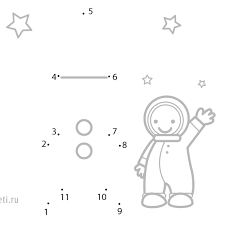  Дополнительные вопросы капитанам:-На чем летают космонавты? (ракета) - Как называется место, откуда стартует ракета? (космодром)Воспитатель: Ребята! Вы прошли все испытания и доказали, что много знаете и умеете. Мы хотим, чтобы у вас всегда появлялось желание к новым знаниям и открытиям. И теперь мы можем отдохнуть и посмотреть очень интересную презентацию о космосе и космонавтах.Во время презентации подводятся итоги викторины. После презентации проводится награждение команд.9. Заключительная часть. Подведение итогов. Каждая команда считает свои звезды. Командир говорит ведущему результат. Ведущий подводит итог соревнований и вручает подарки командирам.Литература:Алешина Н. В. «Патриотическое воспитание дошкольников. -М. : ЦГЛ. 2005Зеленова Н. Г, Осипова Л. У. «Мы живем в России. Гражданско-патриотическое воспитание дошкольников.  -М. : «Издательство Скрипторий 2003».Энциклопедический словарь юного астронома» Москва. 1986 г. Составитель Ерпылев   Н. П.Энциклопедия для детей.  Космонавтика.Ресурсы интернета.